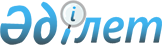 Об установлении базовых ставок платы за земельные участки, за исключением земельных участков сельскохозяйственного назначения при их предоставлении в частную собственностьРешение Атырауского областного маслихата от 25 января 2012 года № 11-V и постановление Атырауского областного акимата от 23 января 2012 года № 10а. Зарегистрировано Департаментом юстиции Атырауской области 20 февраля 2012 года № 2609.
      Сноска. Наименование совместного акта в редакции совместного постановления акимата Атырауской области от 12.12.2014 № 384 и решения Атырауского областного маслихата от 15.12.2014 № 353-V (вводится в действие по истечении десяти календарных дней после дня его первого официального опубликования).
      В соответствии с пунктом 1 статьи 10 Земельного кодекса Республики Казахстан от 20 июня 2003 года, статьями 6, 27, 37 Закона Республики Казахстан от 23 января 2001 года "О местном государственном управлении и самоуправлении в Республике Казахстан", акимат области ПОСТАНОВЛЯЕТ и областной маслихат V созыва на І сессии РЕШИЛ:
      1. Установить базовые ставки платы за земельные участки, за исключением земельных участков сельскохозяйственного назначения при их предоставлении в частную собственность согласно приложению к настоящему постановлению и решению.
      Сноска. Пункт 1 в редакции совместного постановления акимата Атырауской области от 12.12.2014 № 384 и решения Атырауского областного маслихата от 15.12.2014 № 353-V (вводится в действие по истечении десяти календарных дней после дня его первого официального опубликования).


      2. Акимам города Атырау и районов, Управлению финансов Атырауской области и Управлению земельных отношений Атырауской области обеспечить неукоснительное исполнение настоящего постановления и решения.
      3. Контроль за исполнением настоящего постановления и решения возложить на Айдарбекова С.К. – заместителя акима области.
      4. Настоящее постановление и решение вступает в силу со дня государственной регистрации в органах юстиции и вводится в действие по истечении десяти календарных дней после дня их первого официального опубликования. Базовые ставки платы за земельные участки, за исключением земельных участков сельскохозяйственного назначения при их предоставлении в частную собственность
      Сноска. Приложение в редакции совместного постановления акимата Атырауской области от 08.12.2015 № 365 и решения Атырауского областного маслихата от 14.12.2015 № 429-V (вводится в действие по истечении десяти календарных дней после дня его первого официального опубликования) с изменением внесенным постановлением акимата Атырауской области от 13.12.2019 № 273 и решением Атырауского областного маслихата от 12.12.2019 № 394-VІ (вводится в действие по истечении десяти календарных дней после дня его первого официального опубликования).
					© 2012. РГП на ПХВ «Институт законодательства и правовой информации Республики Казахстан» Министерства юстиции Республики Казахстан
				
      Председатель сессии

А. Габдуллин

      Аким области

Б. Рыскалиев

      Секретарь маслихата

С. Лукпанов
Приложение к постановлению акимата области от 23 января 2012 года № 10а и решению областного маслихата от 25 января 2012 года № 11
№
Населенные пункты
Базовая ставка платы в тенге за 1 квадратный метр
1
город Атырау
2240
2
село Курмангазы
375
3
село Аккистау
333
4
село Махамбет
394
5
село Алмалы
685
6
село Бейбарыс
340
7
село Береке 
774
8
село Сарайшык
357
9
поселок Индербор
507
10
поселок Макат
408
11
поселок Доссор
511
12
город Кульсары
1467
13
поселок Жана Каратон
432
14
село Косшагыл
286
15
село Тургызба
279
16
село Миялы
228
17
село Сагиз
232
18
Остальные поселки
Проценты от ставок областного центра 18
19
Остальные сельские населенные пункты
Проценты от ставок областного центра 10